Supplementary materialsMaternal intake of one-carbon metabolism-related B vitamins and anorectal malformations in the Japan Environment and Children’s StudyTakehiro Michikawa1,2*, Hiroshi Nitta2, Makiko Sekiyama2, Tatsuo Kuroda3, Shoji F. Nakayama2, Tomohiko Isobe2, Yayoi Kobayashi2, Miyuki Iwai-Shimada2, Eiko Suda2, Yu Taniguchi2, Toshihiro Kawamoto2, Shin Yamazaki2 and the Japan Environment and Children’s Study Group41Department of Environmental and Occupational Health, School of Medicine, Toho University, 5-21-16 Omori-nishi, Ota-ku, Tokyo 143-8540, Japan.2Centre for Health and Environmental Risk Research, National Institute for Environmental Studies, 16-2 Onogawa, Tsukuba, Ibaraki 305-8506, Japan. 3Department of Paediatric Surgery, Keio University School of Medicine, 35 Shinanomachi, Shinjuku-ku, Tokyo 160-8582, Japan. 4The Study Group members are listed in the Appendix　Correspondence to: Takehiro Michikawa, MD, PhDDepartment of Environmental and Occupational Health, School of Medicine, Toho University, 5-21-16 Omori-nishi, Ota-ku, Tokyo 143-8540, Japan. TEL: +81-3-3762-4151  E-mail: takehiro.michikawa@med.toho-u.ac.jpTable of contents:Table S1………………………………………………………………………………………………2 Table S2………………………………………………………………………………………………4 Fig. S1.…………….…………………………………………………………………………………5 Table S1.  Baseline characteristics of mothers who delivered infants with anorectal malformation (ARM), Japan Environment and Children's Study (2011-2014)* Subgroup totals do not equal the overall number because of missing data.Table S2.  Spearman’s correlation coefficients between dietary B vitamin intake in early pregnancy and that in mid-late pregnancy* P-value < 0.01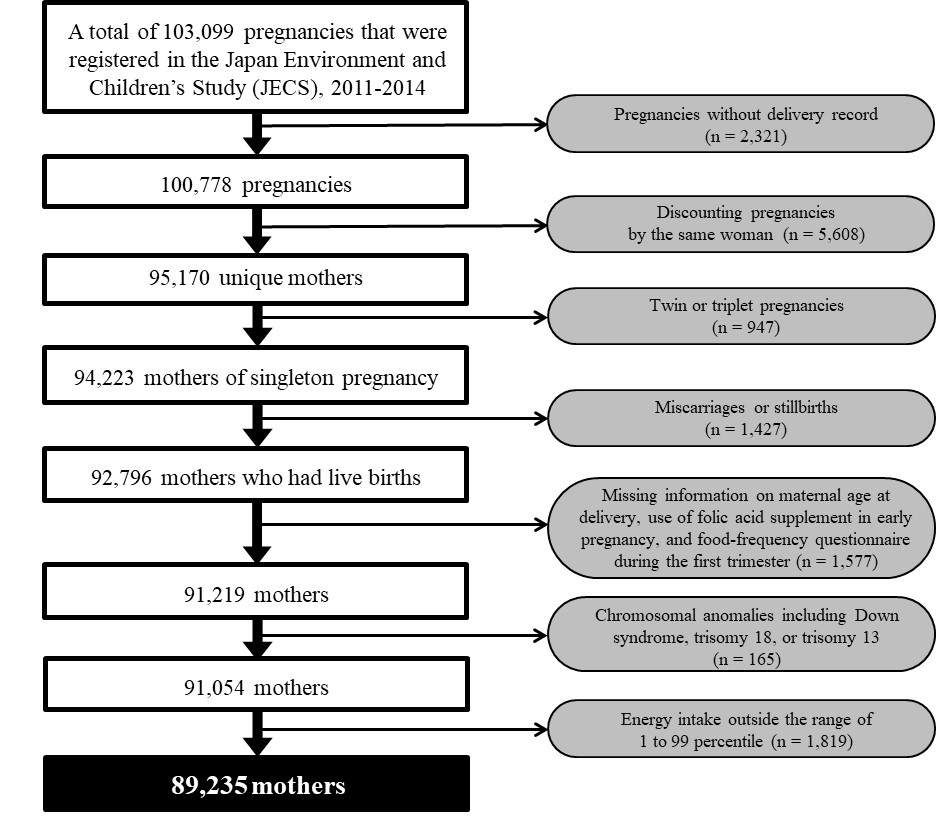 Fig. S1.  Flow of Study PopulationNo. of women*Frequency (%)ARM (n = 43)ARM (n = 43)No. of women*Frequency (%)No. of cases/10,000 live birthsNo. of women*Frequency (%)No. of cases/10,000 live birthsNo. of womenNo. of women89,235100 434·8 Dietary and supplemental intake of folate in early pregnancy (μg/day)Dietary and supplemental intake of folate in early pregnancy (μg/day)Dietary and supplemental intake of folate in early pregnancy (μg/day)Dietary and supplemental intake of folate in early pregnancy (μg/day)Low (< 400 μg/day)59,57366·8 294·9 High (≥ 400 μg/day)29,66233·2 144·7 Dietary intake of vitamin B6 in early pregnancy (mg/day)Dietary intake of vitamin B6 in early pregnancy (mg/day)Dietary intake of vitamin B6 in early pregnancy (mg/day)Dietary intake of vitamin B6 in early pregnancy (mg/day)Low44,61750·0 276·1 High44,61850·0 163·6 Dietary intake of vitamin B12 in early pregnancy (μg/day)Dietary intake of vitamin B12 in early pregnancy (μg/day)Dietary intake of vitamin B12 in early pregnancy (μg/day)Dietary intake of vitamin B12 in early pregnancy (μg/day)Low44,61550·0 255·6 High44,62050·0 184·0 Age at delivery (years)Age at delivery (years)< 258,6039·6 44·6 25-2924,53727·5 104·1 30-3431,68035·5 165·1 ≥ 3524,41527·4 135·3 Smoking habitsSmoking habitsNever smoked51,99958·3 305·8 Ex-smokers/smokers37,11341·7 133·5 Alcohol consumptionAlcohol consumptionNever drank30,71334·4 175·5 Ex-drinkers/drinkers58,50565·6 264·4 Pre-pregnancy body mass index Pre-pregnancy body mass index < 18·5 kg/m214,40616·2 96·2 18·5-24·9 kg/m265,37073·3 324·9 ≥ 25·0 kg/m29,42110·5 22·1 Current history of diabetes or gestational diabetesCurrent history of diabetes or gestational diabetesCurrent history of diabetes or gestational diabetesNo86,42996·9 414·7 Yes2,8063·1 27·1 Infertility treatmentInfertility treatmentNo83,19393·3 364·3 Yes6,0156·7 711·6 Educational background (years)Educational background (years)< 1331,49635·8 113·5 ≥ 1356,49064·2 325·7 Household income (million Japanese-yen/year)Household income (million Japanese-yen/year)Household income (million Japanese-yen/year)< 660,08673·0 305·0 ≥ 622,19227·0 104·5 Occupation in early pregnancyOccupation in early pregnancyAdministrative, managerial, professional, and engineering 20,56823·2 94·4 Clerical 15,22417·2 106·6 Sales and service 19,43821·9 126·2 Homemaker24,68627·9 72·8 Other8,6579·8 55·8 Use of multi-vitamin supplementsUse of multi-vitamin supplementsUse of multi-vitamin supplementsNo82,05992·4415·0 Yes6,7977·622·9 Week of pregnancy at deliveryWeek of pregnancy at delivery< 37 weeks (preterm)4,1434·6614·5 ≥ 37 weeks85,09295·4374·3 ParityParity038,93843·8 246·2 ≥ 149,99556·2 193·8 Infant sexInfant sexBoys45,80851·3 255·5 Girls43,41948·7 184·1 Early pregnancyEarly pregnancyEarly pregnancyMid-late pregnancyMid-late pregnancyMid-late pregnancyFolateVitamin B6Vitamin B12FolateVitamin B6Vitamin B12Early pregnancyEarly pregnancyFolate1Vitamin B60·70*1Vitamin B120·28*0·53*1Mid-late pregnancyMid-late pregnancyFolate0·57*0·46*0·19*1Vitamin B60·45*0·58*0·29*0·70*1Vitamin B120·19*0·32*0·48*0·31*0·54*1